Subject Level Policy:School Name:  Edmund Rice Secondary School, Carrick-on-Suir.School Address: Mount St. Nicholas, Carrick-on- Suir, Co. Tipperary.School Details: ERSS Carrick-on-Suir is a Voluntary Roman Catholic Secondary School under the trusteeship and the patronage of the Edmund Rice Schools Trust. The School is grant aided by the Department of Education & Skills and is a single sex (boys) school.School Management: The Board of Management of ERSS Carrick-on-Suir is a statutory Board appointed pursuant to the provisions of the Education Act 1998.Mission Statement:  Inspired by its founder, ERSS Carrick-on-Suir’s mission is to “To provide a caring Christian community which celebrates effort and talent in an environment of hope and happiness" , with a vision to “Learn together, succeed together in a respectful environment.”Ethos: As an Edmund Rice School ERSS Carrick-on-Suir seeks to promote the five key elements of an Edmund Rice School as espoused by the ERST Charter: ● Nurturing faith, Christian spirituality and Gospel-based values● Promoting partnership in the school community ● Excelling in teaching and learning ● Creating a caring school community ● Inspiring transformational leadershipPlease Note:Personal data collected about prospective students/students and their parents/guardians will be retained and used strictly in accordance with the provisions of GDPR legislation as introduced 25th. May 2018. Further details on data protection are set out in the school’s Data Protection Policy.SUBJECT LEVELS 1. It is school policy that pupils work towards the highest level attainable in any particular subject. 2. The appropriate level for a student at a particular subject should be decided following communication between the student, teacher and parent/guardian. 3. Before a student changes level the “Change of Level” form (see below) should always be completed and filed in the front office. The student’s current teacher is responsible for this. 4. Junior Cycle (Certificate Students must decide their levels for the state examination in mid-March of Third year and must complete the appropriate form for the SEC which is administered by the principal, deputy-principal or the coordinator for state examinations.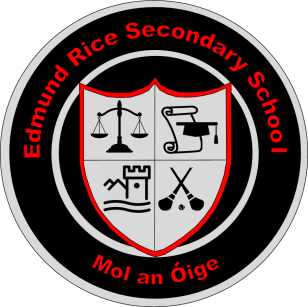 APPLICATION FORM - CHANGE OF LEVEL1. NAME: _________________________________________________________ 2. DATE: __________________________________________________________ 3. SUBJECT: ________________________________________________________ 4. PROPOSED LEVEL: _________________________________________________ 5. CAREER GUIDANCE SIGNATURE: _____________________________________6. TEACHER SIGNATURE: _____________________________________________7. PARENT/GUARDIAN SIGNATURE: ____________________________________  8. PRINCIPAL/DEPUTY PRINCIPAL/STATE EXAMINATIONS COORDINATOR SIGNATURE:_________________________________________________________________Approval:This policy has been distributed to staff, parents and students for their approval. Amendments have been made after consultation with these stakeholders.This policy has been ratified by the Board of Management of ERSS Carrick-on-Suir;Chairperson: ______________________________Date: ____________________This policy will be due for review on:Date: _____________________